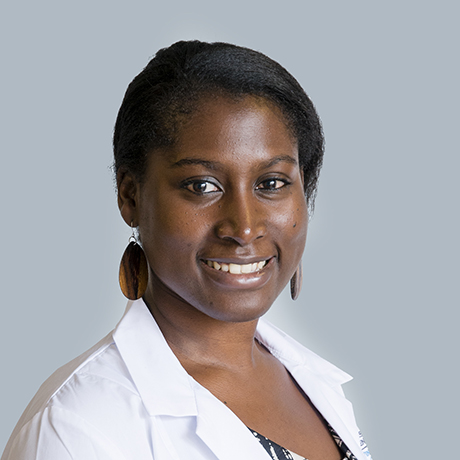 Adeline Boatin, MD, MPH, received her undergraduate education at Harvard University and her medical degree at the College of Physicians and Surgeons University. She received an MPH with a focus on international health at the Harvard School of Public Health and then completed a four-year residency in Obstetrics and Gynecology at the Harvard Integrated Obstetrics and Gynecology Residency Program, where she also served as chief resident. She completed a two-year Global Health Research Scholarship at the Massachusetts General Hospital (MGH) where she focused on innovative methods to improve obstetric care delivery and decision-making around cesarean delivery in resource-limited settings.  She is currently an Assistant Professor in Obstetrics, Gynecology and Reproductive Biology at Harvard Medical School and MGH.  She is also an affiliate faculty at the Program for Global Surgery and Social Change at Harvard Medical School and associate of the MGH Center for Global Health.  In addition to obstetric and gynecologic clinical care and resident training at MGH she is an NIH-funded clinical researcher with a focus on reducing global reproductive health inequities. Her current research focuses on using wireless monitoring technology to overcome human resource limitations in post-operative care and the spectrum of quality of care around obstetric surgery in low and middle-income countries. 